VĚCI KOLEM NÁS		              		    	CESTUJEME LETEM SVĚTEMKDE BYDLÍ OSKÁREK A KLÁRKA, VE MĚSTĚ ČI VESNICI?Charakteristika integrovaného bloku: Cílem tohoto integrovaného bloku je, aby si děti za pomoci různých her a činností, za pomoci plyšových kamarádů kose Oskárka a Klárky, osvojily pojmy týkající se bydlení. Umět rozeznat a poznat rozdíly mezi životem ve vesnici a městě. U dětí budeme rozvíjet znalosti o svém městě či vesnici, kraji a okolí. Dílčí vzdělávací cíle:vytvářet si kladný vztah ke světu, k městu, vesnici, ve které bydlímprocvičovat souvislé vyjadřováníumět rozeznat město a vesnicivytvářet pojmy – rozvíjet produktivní řečové schopnosti a jazykových dovedností rozvíjet jemnou a hrubou motoriku, pohybové schopnostiOčekávané schopnosti:Vědomost: Ví, kde bydlí (název, město a vesnici, dům nebo byt).Ví, kde se v místě jeho bydliště nachází školka, obchod, hřiště…Vyjmenuje názvy místností a ví, co do nich patří (kuchyně, ložnice, dětský pokoj, koupelna…)Dovednost: Dokáže vyjádřit své pocity a dojmy, prožitky.Dokáže si zapamatovat krátké texty písní, básní a říkadel.Dokáže zdolat překážkovou dráhu „Cesta do vesnice/města.Postoj: Uvědomuje si, že každý má své místo, kam patří.Uvědomuje si, že je zapotřebí se o své bydlení, město či vesnici starat.VZDĚLÁVACÍ NABÍDKASPONTÁNNÍ A ČÁTEČNĚ ŘÍZENÉ ČINNOSTI:omalovánky: domečky, berušky, kytičky, stromečky, MŠ, vesnice, městokonstruktivní hry se stavebnicemi lego, dřevěné kostky různých velikostí, stavba trojrozměrných staveb a následná hra s nimi → stavba vesnice nebo města, domečku nebo bytu dřevěné didaktické skládačky (dům s pokojíky, dopravní prostředky…)NH: „Na prodavače, Na lékaře, Na policisty, Na pošťáky“JAZYKOVÉ A ŘEČOVÉ ČINNOSTI:Komunikativní kruh – sdílení zážitků z víkendu (každé dítě má prostor vyjádřit se), rozhovor na téma „Město a vesnice“ („Kde děti bydlíte v domečku nebo bytě? „Co najdeme na vesnici nebo městě? Jaké pokoje najdeme v domečku nebo v bytě? Žijeme ve vesnici nebo v městě? Kde se nachází naše školka?)seznámení a nácvik básniček: „Štěstí“, „Pozor na auto“, „Děti, děti, dětičky“rytmizace slov – město, vesnice, domeček, byt, obyvák, kuchyň, pokojíček, koupelna…procvičování mluvidel, dechová cvičení, procvičování mimických svalůpopisování obrázku- „Co patří do vesnice/městě?“ (práce s obrázky, uvědomění si rozdílů města vesnici), „Co vidíš na obrázku?“, přiřazování obrázků k městu, vesnici, „Co patří do domečku, jaké pokoje vidíš na obrázku“básnička s kreslením: „Domeček“DIDAKTICKÉ, POHYBOVÉ, HUDEBNĚ-POHYBOVÉ, HUDEBNÍ. DRAMATICKÉ A SMYSLOVÉ HRY A ČINNOST:Seznámení a nácvik písní: „Postavíme dům“ (deklamace slov, vytleskávání slov, formou ozvěny, hra na tělo a Orfeovy nástroje, doprovod na klavír), nácvik druhé sloky a procvičování první slokySeznámení a nácvik básničky s pohybem: „Střecha“, „Domečky“PH: „Domečky“→ střídání chůze a běhu, hledání domečku podle barvy (procvičení orientaci v prostoru), „Auta“ (dávat pozor na změnu barvy červená = stát, zelená = můžeš jet)Překážková dráha „Cesta ke školce“ (obíhání kolem kužele, přeskakování, podlézání, chůze po laně, prolezení tunele, masážní kameny)Dramatizace a práce s příběhem „Co slíbila kůzlátka mamince?“ (pohádka O neposlušných kůzlátkách) → poučení, že se nemá otvírat cizím lidemHry s padákem (malé, velké vlny, procvičování barev)Cvičení: „Jarní cestička" (z knihy- „Když se řekne rozcvička“) – rozcvička s obručemiPRAKTICKÉ A VÝTVARNÉ ČINNOSTI:Společná činnost: koláž vesnice (lepení domečků z papíru na jeden papír tvorba vesnice)Pracovní činnost: stříhání oken a lepení na domeček, trhání barevných papírků a lepení na domeček a střechuVýtvarná činnost: práce s vodovými barvami, vymalování pokojíčkuGRAFOMOTORIKA:grafomotorika → jednotažky auto, klíč, dokreslení střechy obloučky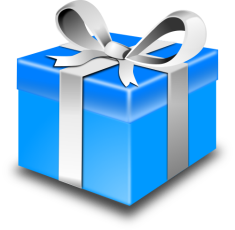 PL: „Kde bydlím“, „Nakresli svůj domeček“OMALOVÁNKY: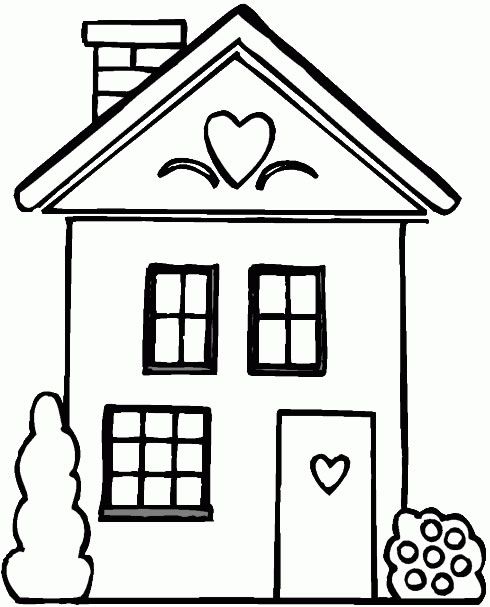 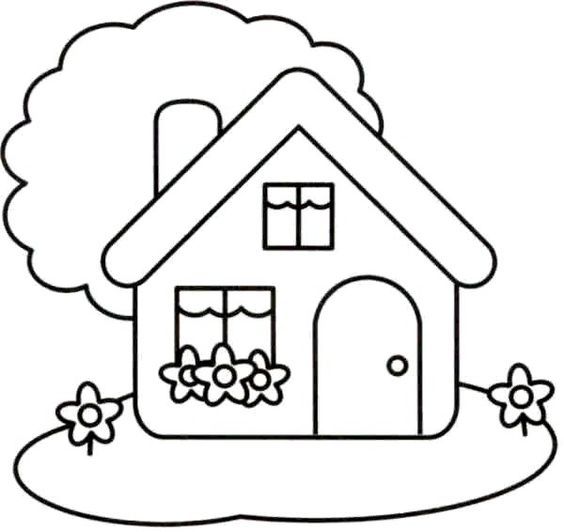 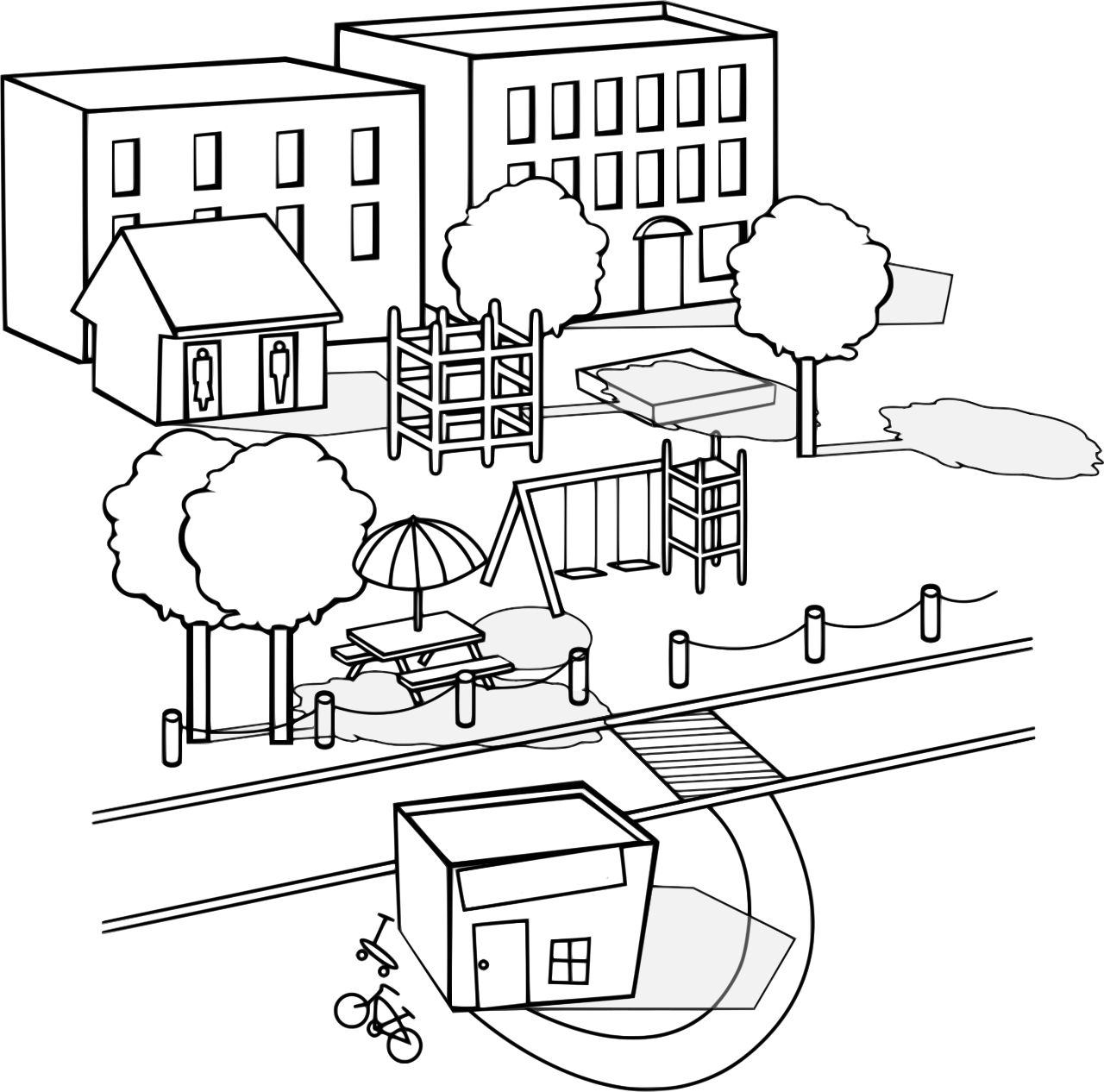 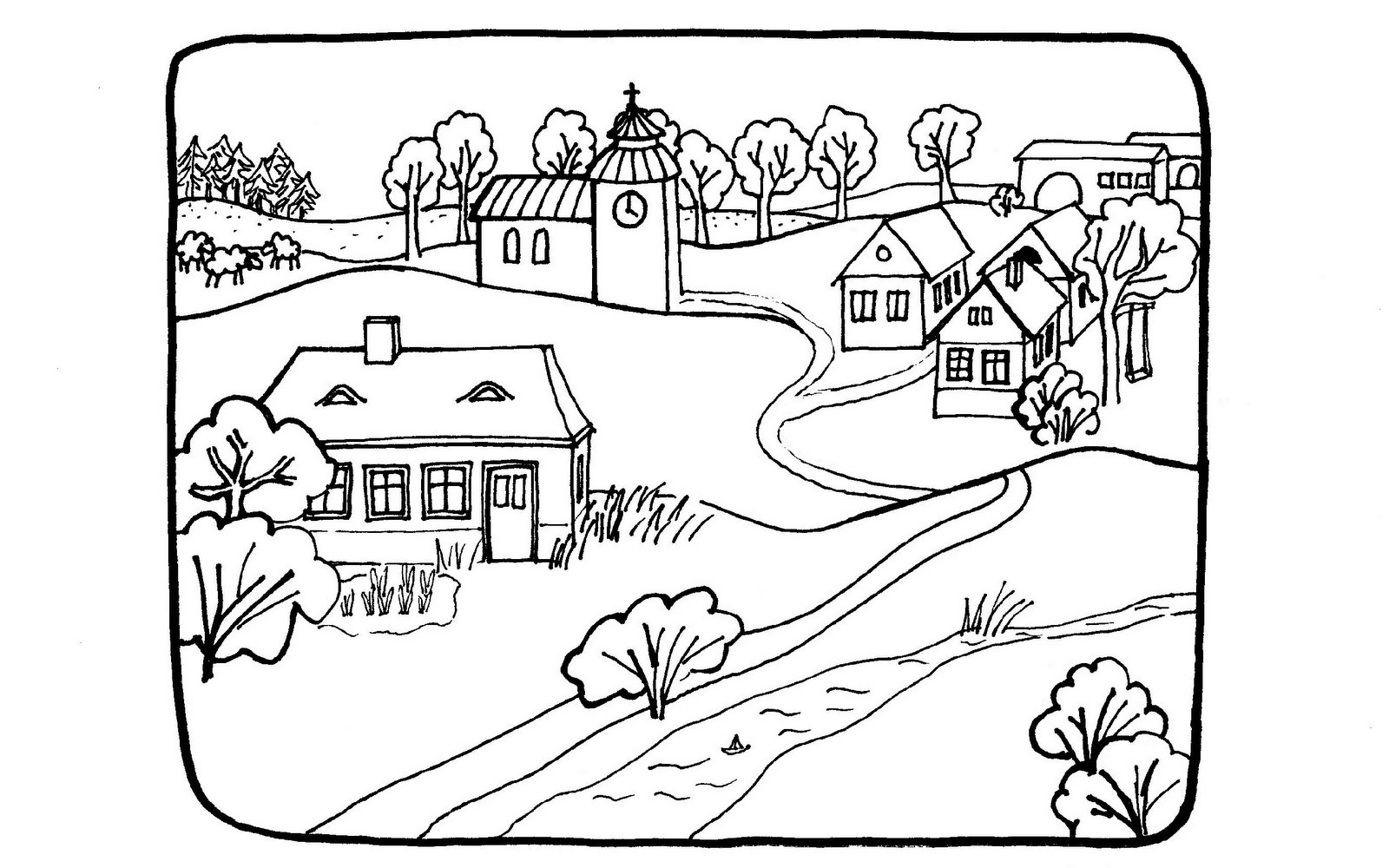 BÁSNIČKY:Štěstí:„Štěstí chodí z města k městu,nevynechá žádnou cestu.Kde jsou lidé laskaví,tam se štěstí zastaví.“Domeček (básnička s kreslením): „Trojúhelník/namalujeme trojúhelník/čtvereček,/namalujeme čtvereček/Na zádech mám/necháme dítě doplnit „domeček“/domeček.Střecha (básnička s pohybem):„Střecha je klobouk domu,		(stoj rozkročný + ruce spojené nad hlavou)ještě komín patří k tomu,		(stoj + ruce připažené)protože dům bez střechy, 		(stoj rozkročný + ruce spojené nad hlavou)mohl by dělat neplechy.“		(skoky snožmo)Domečky:„Jeden domeček stojí tady,druhý támhle u zahrady,třetí čtvrtý u rybníka,pátý, šestý u lesíka.Tady jich je nejvíce,skoro celá vesnice.“PRACOVNÍ LISTY: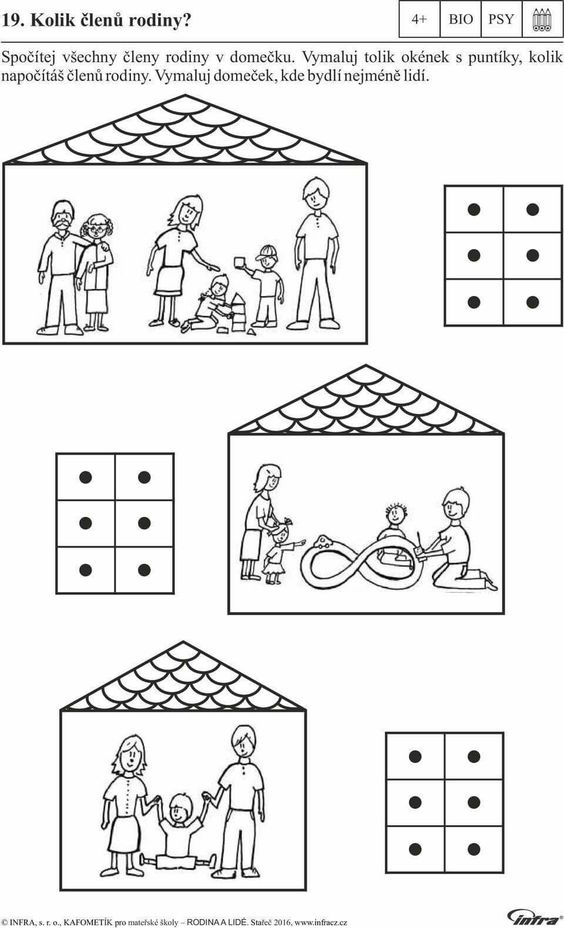 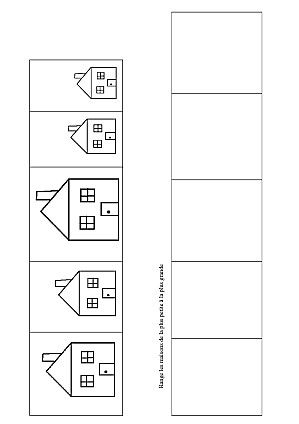 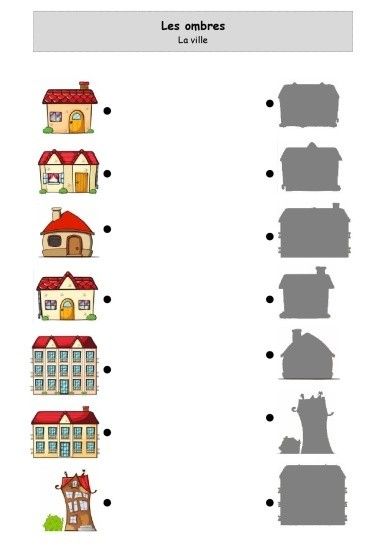 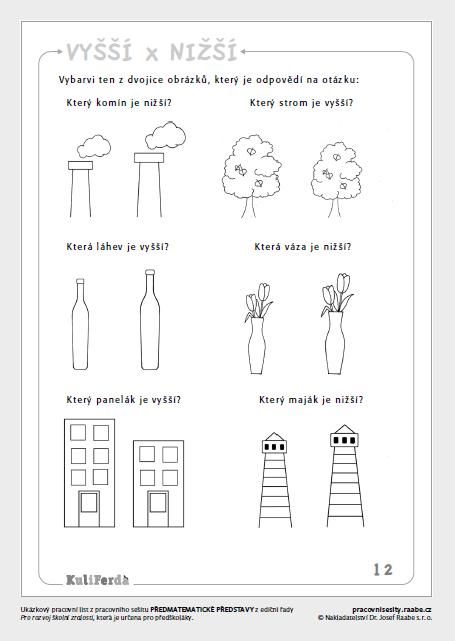 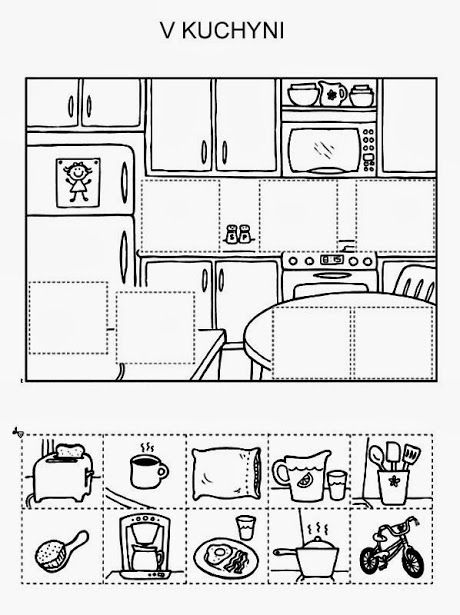 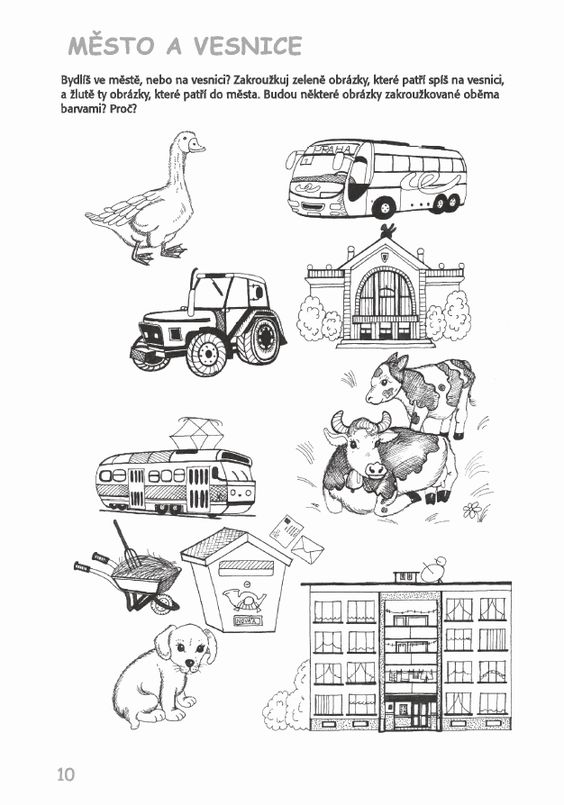 VÝTVARNÁ A PRACOVNÍ ČINNOST: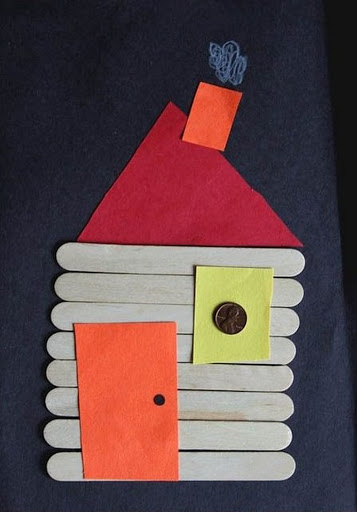 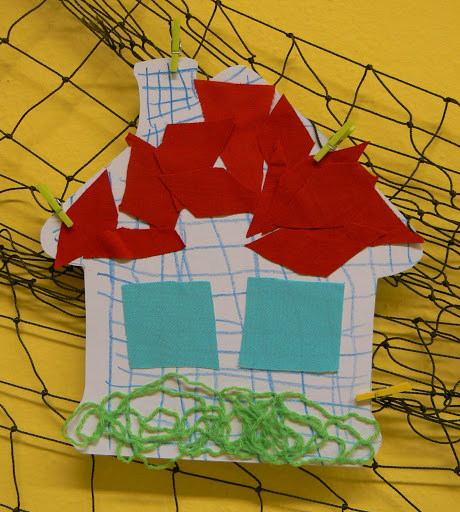 SEZNÁMENÍ A NÁCVIK PÍSNIČKY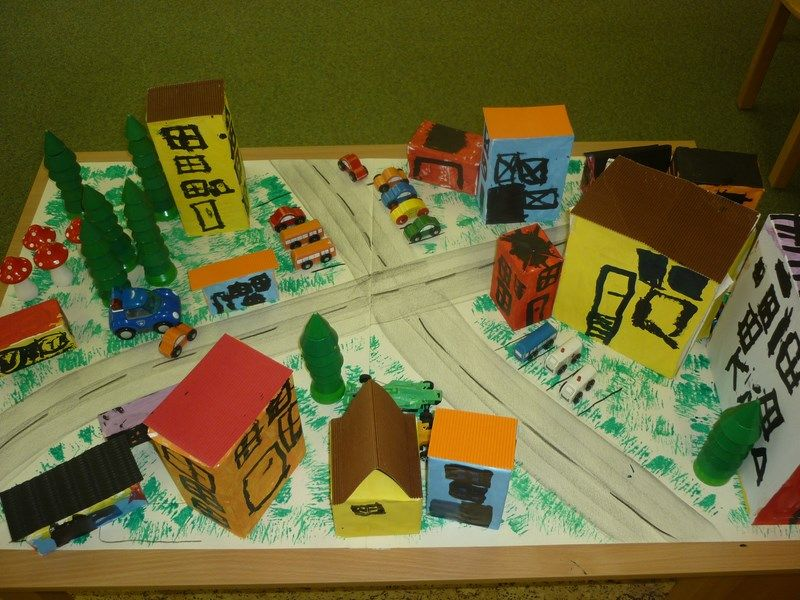 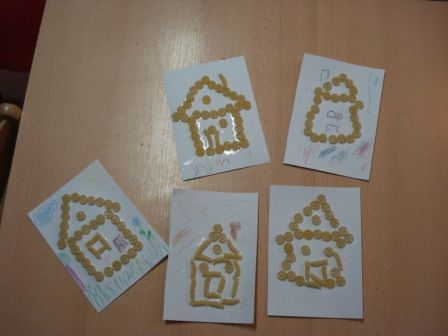 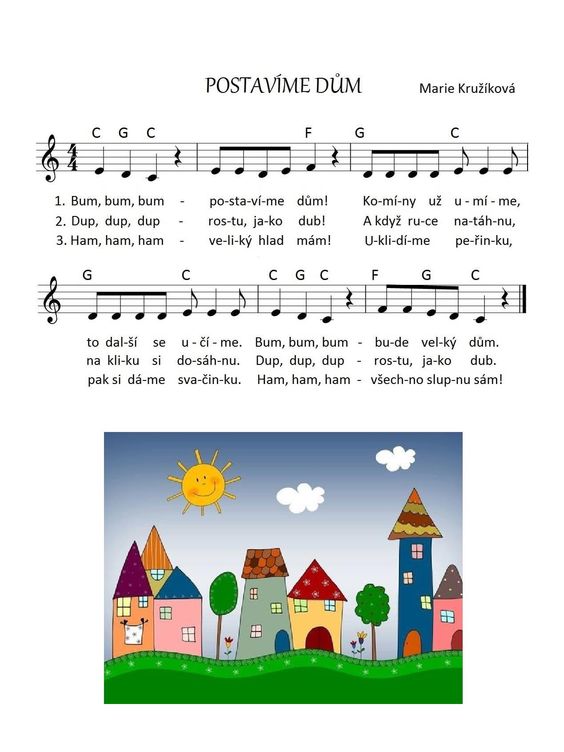 